Peter Fortunato and John Schaub Constructed Deals and Built Wealth, surviving 9 Presidents, 8 recessions, tax changes and tax rates as high as 70%, interest rates from 2.3% to 18.63% and they are still smiling!Find out how and why. Join them in Tampa on April 13th + 14th, 2024 at the Holiday Inn Westshore for:Making Deals in Any MarketTactics and Strategies for Wealth-Building and for Wealth Preserving!What is best for you and your allies today? Is it time that you stopped Dreaming and Get Started?Getting ready for Inflation or RecessionIs now the time to borrow or pay off debt as a Starter, Estate Builder, $pEnderFinancing creatively to guarantee you cash flowCreating income while minimizing taxesRecognizing opportunities today and tomorrowAsking for Help and HelpingHow to Free up your timeMyths and truths about asset protectionWhy make it so complicatedExit strategy(s)?Cash sale vs a 1031 Exchange vs an installment sale vs tradingInvesting your retirement plan money and helping others invest theirs9am-5pm daily. Comprehensive workbook and Q and A session, Saturday after class included.                                  Register online at www.johnschaub.comMake checks to: Proserve Corp. of Sarasota, Inc. 2677 South Tamiami Trail, #4, Sarasota, FL 34239© 2013 Proserve Corporation of Sarasota, Inc.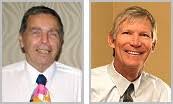 